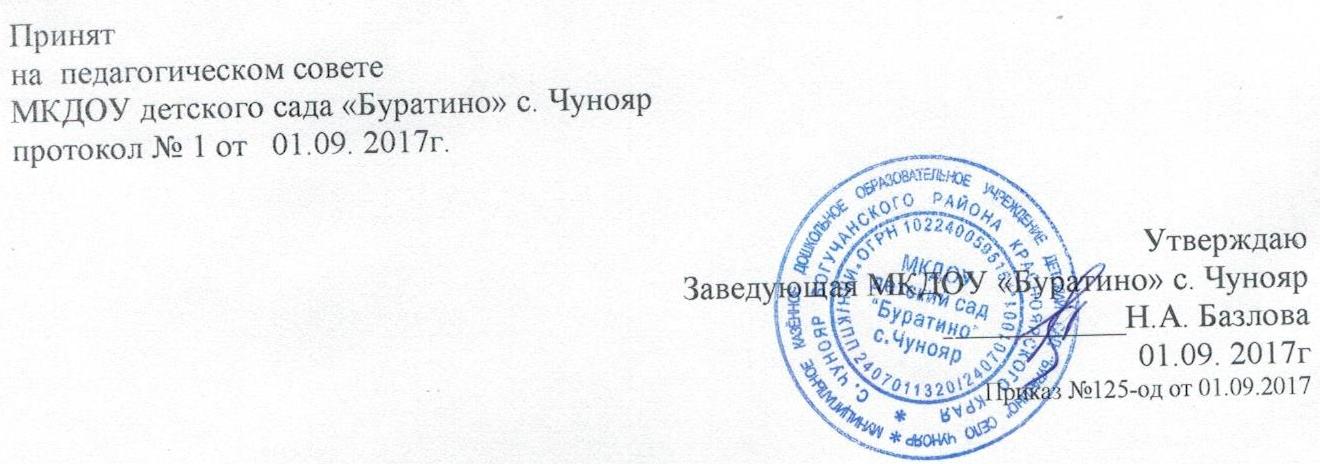 Годовой план работы МКДОУ детский сад «Буратино» с. Чунояр.на 2017-2018 учебный год.РАЗДЕЛЫ ГОДОВОГО ПЛАНА.1. Цели и задачи работы ДОУ на 2017 – 2018 учебный год2. Расстановка кадров по группам.3. Содержание блоков основных мероприятий годового плана3.1. Нормативно – правовое обеспечение деятельности дошкольного учреждения3.2. Информационно – аналитическая  деятельность3.3 Организация питания в ДОУ3.4. Взаимодействие с общественными организациями.3.5. Повышение квалификации педагогов3.6. Аттестация педагогов дошкольного образовательного учреждения 3.7.  Инновационная деятельность в ДОУ3.8.  Изучение и  контроль за деятельность дошкольного образовательного учреждения3..9.Педагогические советы.3.10. Открытые просмотры.3.11.Организационно-методическая работа.3.12.Взаимодействие с родителям3.13 Работа с молодым специалистом3.14 Работа консилиума по ПМПк3.15. Взаимодействие с социумом.3.16.Административно – хозяйственная деятельность.3.17.Основы организации воспитательно-образовательного процесса3.18. Использование современных информационно-коммуникационных технологий (ИКТ)Пояснительная записка Годовой  план МКДОУ детский сад «Буратино» с. Чунояр составлен в соответствии с Федеральным законом  «Об образовании в Российской Федерации» (от 29.12.2012 года № 273-ФЗ), в соответствии с Федеральным государственным образовательным стандартом дошкольного образования (приказ Министерства образования и науки РФ от 17 октября 3013 г. №1155),  санитарно-эпидемиологическими требованиями к устройству, содержанию и организации режима работы ДОУ (СанПиН 2.4.1.3049-13).
        В  2017 – 2018 учебном году МКДОУ детский сад «Буратино» реализует  общеобразовательную  Программу дошкольного образования детского сада «Буратино», парциальные программы О. А. Князева, М. Д. Маханева «Приобщение детей к истокам русской народной культуры».                                                                                                                                                                                             Программа художественного воспитания И. А. Лыкова «Цветные ладошки»2013г.              Программа музыкального воспитания О.П. Радынова «Музыкальные шедевры» 2013г.                                                                                                                                           Программа «Основы безопасности детей дошкольного возраста». Н.Н.Авдеева, Р.В.Стеркина.2013г.                                                                                                                                         Программа МКДОУ оздоровительной работы в детском саду «Здоровье ребенка в наших руках».1.ЦЕЛИ И ЗАДАЧИ РАБОТЫ ДОУ НА 2017 – 2018  УЧЕБНЫЙ ГОД.ЗАДАЧИ:1. Внедрение в педагогический процесс современных педагогических технологий, способствующих развитию социально-личностного развития детей, активности, инициативности, а также навыков речевого общения и творческих способностей у детей дошкольного возраста. 2. Формирование партнерских отношений участников образовательного процесса, активное включение родителей (законных представителей) в жизнь ДОО как средство реализации федерального государственного стандарта дошкольного образования:  повышение психолого – педагогической культуры сотрудников ДОО, ценностное отношение сотрудников детского сада к семье;  создание оптимальных условий для развития дошкольников через эффективное взаимодействие детей, родителей (законных представителей) и педагогов;  использование конструктивных воспитательных усилий родителей (законных представителей) и педагогов ДОУ для оказания помощи семье в решении вопросов воспитания ребенка;3. Повышать квалификацию, профессиональное мастерство педагогических кадров, ориентированных на применение новых педагогических и информационных технологий с целью развития индивидуальных способностей и творческого потенциала воспитанников в соответствии требований ФГОС ДО.4. Совершенствовать работу ДОУ по укреплению здоровья воспитанников посредством создания системы формирования культуры здоровья и безопасного образа жизни у всех участников образовательного процесса. 2.      РАССТАНОВКА ПЕДАГОГОВ ПО ГРУППАМИ МЕТОДИЧЕСКОЕ ОБЕСПЕЧЕНИЕ НА 2017– 2018 УЧЕБНЫЙ ГОД.2.1. ОРГАНИЗАЦИЯ РАБОТЫ В ДОУ УЗКИХ СПЕЦИАЛИСТОВ:Музыкальный руководитель – Белоусова И.В. (соответствие)Инструктор по физической культуре  – Тухбатулина О.Д.(1 категория)Воспитатель по изо – Черняева Н.И. – (1 категория)СОДЕРЖАНИЕ БЛОКОВ ГОДОВОГО ПЛАНА ДОУ НА 2017 – 2018 УЧ. ГОДНОРМАТИВНО – ПРАВОВОЕ ОБЕСПЕЧЕНИЕ ДЕЯТЕЛЬНОСТИ МКДОУЦель работы по реализации блока: Нормативно-правовая база учреждения привести в соответствие с требованиями ФГОС ДОУ. Управление и организация деятельностью учреждения в соответствии с законодательными нормами РФ.ИНФОРМАЦИОННО – АНАЛИТИЧЕСКАЯ ДЕЯТЕЛЬНОСТЬ  МКДОУ.Цель работы по реализации блока: совершенствование и развитие управленческих функций с учетом ФГОС, получение положительных  результатов работы посредствам информационно – аналитической деятельности.3.3. Организационное обеспечение подготовки по организации качественного питания детей в ДОУ.ВЗАИМОДЕЙСТВИЕ  ДОУ С ОБЩЕСТВЕННЫМИ ОРГАНИЗАЦИЯМИЦель работы по реализации блока: укрепление и совершенствование взаимосвязей с социумом, установление творческих контактов, повышающих эффективность деятельности ДОУ.3.5. ПОВЫШЕНИЕ КВАЛИФИКАЦИИ ПЕДАГОГОВ  ДОУ.Цель работы по реализации блока: Организовать эффективную кадровую политику, позволяющую реализовать сопровождение по внедрению ФГОС ДОУ.  Повышение профессиональной компетентности педагогов, совершенствование педагогического мастерства.3.6.АТТЕСТАЦИЯ ПЕДАГОГОВ  МКДОУ.Цель работы по реализации блока: повышение профессионального уровня педагогов, присвоение более высокой или подтверждение квалификационной категории. Обеспечение непрерывности процесса самообразования и самосовершенствования.3.7.  ИННОВАЦИОННАЯ ДЕЯТЕЛЬНОСТЬ  МКДОУ Цель работы по реализации блока: обеспечение деятельности ДОУ в режиме инновационного развития с учетом ФГОС ДО с использованием современных педагогических технологий.3.8. ИЗУЧЕНИЕ И КОНТРОЛЬ ДЕЯТЕЛЬНОСТИ МКДОУ.Цель работы по реализации блока: совершенствование работы учреждения в целом, выявление уровня реализации годовых и других доминирующих задач  деятельности ДОУ 3.9. ПЕДАГОГИЧЕСКИЙ СОВЕТ.3.10. ОТКРЫТЫЕ ПРОСМОТРЫ.3.11. ОРГАНИЗАЦИОННО-МЕТОДИЧЕСКАЯ РАБОТА. Семинары.  ПЕДАГОГИЧЕСКИЙ ЧАС Консультации.3. 12. РАБОТА С МОЛОДЫМ СПЕЦИАЛИСТОМ 3.13.  РАБОТА ДОУ С РОДИТЕЛЯМИ.Цель работы по реализации блока: оказание родителям практической помощи в повышении эффективности воспитания, обучения и развития детей3.14. ПЛАН РАБОТЫ ПМПк НА 2017-2018 УЧЕБНЫЙ ГОДЦель: оказание помощи воспитателям в выборе наиболее эффективных методов индивидуальной работы с воспитанниками, изучение личности дошкольника.3.15. РАБОТА С СОЦИУМОМ.3.16.  АДМИНИСТРАТИВНО – ХОЗЯЙСТВЕННАЯ  ДЕЯТЕЛЬНОСТЬ МКДОУЦель работы по реализации блока: укрепление материально – хозяйственной базы учреждения, создание благоприятных  условий для воспитания,  развития детей дошкольного возраста.3.17. ОСНОВЫ ОРГАНИЗАЦИИ ВОСПИТАТЕЛЬНО-ОБРАЗОВАТЕЛЬНОГО ПРОЦЕССА МКДОУ.Цель работы по реализации блока: Создание условий в МКДОУ  для реализации ФЗ «Об образовании в Российской Федерации» и  ФГОС3.18. ИСПОЛЬЗОВАНИЕ СОВРЕМЕННЫХ КОММУНИКАЦИОННЫХ ТЕХНОЛОГИЙ Цель работы по реализации блока: совершенствование воспитательно-образовательной работы средствами ИКТ.Возрастная группа.Ф.И.О. педагогов.Квалификационная            категория.Вторая группа раннего возраста(с 2 до 3лет)Банщикова М.С.1 категория. Младшая группа(с 3 до 4 лет)Сухова Н.И.Высшая  категория. Младшая группа(с 3 до 4 лет)Навротская Н.Н.Молодой специалист.Средняя группа А(с 4до 5лет)Чиркина С.Ф. 1 категория.Средняя группа А(с 4до 5лет)Андреева Л.А. 1 категория.Средняя группа (с 5 до 6 лет)Грязина В.К.1 категория.Старшая группа( с 5 до 6 лет)Мухина Е.В.1 категория.Старшая группа( с 5 до 6 лет)Говорушкина С.В.1 категория.Подготовительная группа(с 6лет до 7 лет)Мисилова Н.В.1 категория.№ п.\п.содержание основных мероприятий сроки проведенияисполнитель 1.Совершенствование и расширение нормативно – правовой базы  МКДОУ на 2017 – 2018 уч. год.в течение годаЗаведующийБазлова Н.А.2.Разработка нормативно – правовых документов, локальных актов о работе учреждения на 2017 – 2018 учебный год.в течение годаЗаведующийБазлова Н.А.3.Внесение изменений в нормативно – правовые документы в соответствии с ФГОС (распределение стимулирующих выплат, локальные акты, Положения и др.)в течение годаЗаведующийБазлова Н.А.4.Разработка текущих инструктажей по ОТ, ТБ и охране жизни и здоровья детей.в течение годаЗаведующий, ответственный по ОТ  Рукосуева Л.В.5.Производственные собрания и инструктажи.в течение годаЗаведующий, ответственный по ОТ Рукосуева Л.В.6.Приведение в соответствии с требованиями ФГОС ДО должностных инструкций работников ДОУ.в течение годаЗаведующийБазлова Н.А.№ п.\п.содержание основных мероприятий сроки проведенияисполнитель 1.Деятельность руководителя по кадровому обеспечению.в течение  годаЗаведующийБазлова Н.А.2.Подведение итогов деятельности МКДОУ за 2017 – 2018 учебный год, анализ проделанной работы, подведение итогов и выводов:проблемный анализ деятельности образовательного учреждения по направлениям: (анализ воспитательно-образовательного процесса в ДОУ;анализ состояния материально – технической базы;анализ реализации инновационных технологий в ДОУ.анализ педагогических кадров и др.анализ заболеваемости детей.майЗаведующий, Базлова Н.А.воспитатель Рукосуева Л.В.ЗавхозКобзева Г.Н.Педагоги ДОУ.3.Определение ключевых направлений работы учреждения на 2017– 2018 учебный год, составление планов по реализации данной работы.августЗаведующийБазлова Н.А.,  старший воспитатель Рукосуева Л.В. педагоги.4.Составление перспективных планов работы учреждения, разработка стратегии развития ДОУ на основе анализа работы учреждения.августЗаведующийБазлова Н.А. Старший воспитатель Рукосуева Л.В.Завхоз Кобзева Г.Н.5.Составление перспективных планов воспитательно-образовательной  работы педагогов.августПедагоги ДОУ.6.        Проведение педсоветов, инструктажей, и др. форм информационно – аналитической деятельности.в течение  годаЗаведующийБазлова Н.А. Старший воспитатель Рукосуева Л.В.7.Оформление наглядной информации, стендов, памяток по текущим  управленческим вопросам.в течение  годаЗаведующийБазлова Н.А.8.Организация взаимодействия между всеми участниками образовательного процесса: дети, родители, педагоги.в течение годаЗаведующий, старший воспитатель, педагоги ДОУ.1.Производственное собрание по теме «Организация питания детей в ДОУ»1 раз в месяцЗаведующийБазлова Н.А.2.Обеспечение правильной организации питания в возрастных группах: вес блюд, сервировка стола, режим питания, психологический настрой (работа педагогов с родителями, детьми по  организации питания в ДОУ)постоянноЗаведующийБазлова Н.А. Старший воспитатель,вопитатели.3.Информирование родителей о состоянии питания.постоянноМедицинская сестра, воспитатели.4.Проведение родительского собрания по теме «Организация питания детей в ДОУ»октябрьЗаведующийБазлова Н.А. Старший воспитательРукосуева Л.В.5.Проведение с родителями анкетирования на тему «Питание детей в ДОУ»октябрьмайСтарший воспитатель Рукосуева Л.В.6.Обеспечение ежемесячного анализа состояния организации питания детей в ДОУ, анализ накопительной ведомости по продуктам.постоянноЗаведующийБазлова Н.А Завхоз Кобзева Г.Н.Медицинская сестра                         Рукосуева Н.А.№ п.\п.содержание основных мероприятий сроки проведенияисполнитель1.Продолжать устанавливать  творческие и деловые контакты с Чуноярской сельской библиотекой.«МКОУ  Чуноярская СШ №13»СДК «Юность».В течение годаСтарший воспитатель Рукосуева Л.В.музыкальный руководительБелоусова И.В.Инструктор по физкультуре Тухбатулина О.Д.Педагоги ДОУ2.Заключение договоров о сотрудничестве с  организациями. В начале учебного годаЗаведующий Базлова Н.А.№ п.\п.содержание основных мероприятий содержание основных мероприятий содержание основных мероприятий содержание основных мероприятий сроки проведениясроки проведенияисполнитель1.Создание (корректировка) плана-графика повышения квалификации и переподготовки педагогических, руководящих работников  в связи с введением ФГОС  ДО        Планирование работы, отслеживание графиков курсовой подготовки.Составление банка данных (и обновление прошлогодних данных) о прохождении педагогами курсовой подготовки.Создание (корректировка) плана-графика повышения квалификации и переподготовки педагогических, руководящих работников  в связи с введением ФГОС  ДО        Планирование работы, отслеживание графиков курсовой подготовки.Составление банка данных (и обновление прошлогодних данных) о прохождении педагогами курсовой подготовки.Создание (корректировка) плана-графика повышения квалификации и переподготовки педагогических, руководящих работников  в связи с введением ФГОС  ДО        Планирование работы, отслеживание графиков курсовой подготовки.Составление банка данных (и обновление прошлогодних данных) о прохождении педагогами курсовой подготовки.Создание (корректировка) плана-графика повышения квалификации и переподготовки педагогических, руководящих работников  в связи с введением ФГОС  ДО        Планирование работы, отслеживание графиков курсовой подготовки.Составление банка данных (и обновление прошлогодних данных) о прохождении педагогами курсовой подготовки.сентябрьсентябрьЗаведующий, старший воспитатель Рукосуева Л.В.2.Прохождение педагогами курсов повышения квалификации:Прохождение педагогами курсов повышения квалификации:Прохождение педагогами курсов повышения квалификации:Прохождение педагогами курсов повышения квалификации:По плану курсовой подготовкиПо плану курсовой подготовки2.1«Организация  психолого-педагогического сопровождения дошкольников с  ограниченными возможностями здоровья в условиях инклюзивного образования» Чиркина С.Ф.Чиркина С.Ф.1 полугодие2018г1 полугодие2018г2.2«Организация  психолого-педагогического сопровождения дошкольников с  ограниченными возможностями здоровья в условиях инклюзивного образования» Андреева Л.А.Андреева Л.А.1 полугодие2018г1 полугодие2018г2.3«Организация  психолого-педагогического сопровождения дошкольников с  ограниченными возможностями здоровья в условиях инклюзивного образования» 72ч. 2017гГоворушкина С.ВГоворушкина С.В1 полугодие2018г1 полугодие2018г2.2.2.3.Посещение педагогами методических объединений района.Посещение педагогами методических объединений района.Посещение педагогами методических объединений района.По плану По плану 
Старший воспитатель Рукосуева Л.В.Педагоги ДОУ.
Старший воспитатель Рукосуева Л.В.Педагоги ДОУ.4.Организация работы педагогов по самообразованию.Выбор тематики и направлений самообразования.Оказание методической помощи в подборе материала для тем по  самообразованию.Организация выставок методической литературы.Подготовка педагогами отчетов и докладов о накопленном материале за год.Организация работы педагогов по самообразованию.Выбор тематики и направлений самообразования.Оказание методической помощи в подборе материала для тем по  самообразованию.Организация выставок методической литературы.Подготовка педагогами отчетов и докладов о накопленном материале за год.Организация работы педагогов по самообразованию.Выбор тематики и направлений самообразования.Оказание методической помощи в подборе материала для тем по  самообразованию.Организация выставок методической литературы.Подготовка педагогами отчетов и докладов о накопленном материале за год.В течение годаВ течение годаСтарший воспитатель Рукосуева Л.В.Педагоги ДОУ.Старший воспитатель Рукосуева Л.В.Педагоги ДОУ.5.Подписка литературных, методических и других печатных изданий в МКДОУ.Приобретение новинок методической литературы в течение года.Подписка литературных, методических и других печатных изданий в МКДОУ.Приобретение новинок методической литературы в течение года.Подписка литературных, методических и других печатных изданий в МКДОУ.Приобретение новинок методической литературы в течение года.В течение года.В течение года.
Старший воспитатель Рукосуева Л.В.Педагоги ДОУ.
Старший воспитатель Рукосуева Л.В.Педагоги ДОУ.№ п\псодержание основных мероприятий сроки проведенияисполнитель1.Обновление плана аттестации педагогов на 5 лет.Сентябрь.Ответственный за аттестацию старший воспитатель Рукосуева Л.В.2.Ознакомление педагогов с положением об аттестации педагогических кадров.Октябрь.Ответственный за аттестацию старший воспитатель Рукосуева Л.В.3.Прохождение аттестации по плану.Черняева Н.ИМисилова Н.ВЧиркина С.Ф.Грязина В.К.10.2017г.11.2017г.11.2017г.11.2017гстарший воспитатель Рукосуева Л.В.№ п\псодержание основных мероприятийсроки проведенияисполнитель1.2.3.4.5.Внедрение в практику инновационных технологий.Открытый просмотр, применяя  инновационных технологий и методик в организации образовательного процесса с детьми.Внедрение инновационных подходов социально – личностного развития детей. Социальные технологии гармонизации детско-родительских отношений: творческая мастерская «Рукодельники», клубная деятельность с родителями, детьми: родительский клуб «Гармония».
 Методические продукты инновационной деятельности – публикации методических пособий и разработок, размещение материалов педагогов на сайтах сети Интернет.
 Работа творческой  группы, проведение мастер-классов.
СМО. Ярмарка инновационных технологий и методик»В течение годаВ течение годаВ течение годаМарт 2017старший воспитатель Рукосуева Л.В.Педагоги ДОУ.6.Обобщение теоретических и оформление практических материалов по обмену  и  внедрению опыта работы.В течение годаСтарший воспитатель Рукосуева Л.В.Педагоги ДОУ7.1.СМО  «Представление опыта работы педагогов»Май 2017г.Заведующий Базлова Н.А.старший воспитатель Рукосуева Л.В.№ п.\псодержание основных мероприятийсроки проведенияисполнитель1.Оперативный контроль:Контроль за функционированием МКДОУ в целом.Контроль за воспитательно-образовательной работой в ДОУ.В течение года.Заведующий Базлова Н.А.Старший воспитатель Рукосуева Л.В.2Тематический контроль1. «Организация воспитательно-образовательной работы в адаптационный период в группах раннего возраста2.«Организация приёма пищи, воспитание культуры поведения у дошкольников»СентябрьНоябрьмайСтарший воспитатель Рукосуева Л.В..N Содержание основной деятельностиСроки
проведенияОтветственный1. Педагогический совет № 1 Установочный 1. Анализ и оценка деятельности коллектива за летний оздоровительный период. 2. Утверждение годового плана и приоритетных задач на 2017-2018. 3. Утверждение режима пребывания детей в детском саду.4. Принятие положений5.Решение педсоветаСентябрьЗаведующий Базлова Н.А. Старший воспитатель Рукосуева Л.В.Педагоги.2.  Педагогический совет № 2.  Тема: « Инновационные подходы к организации социально-личностного развития детей дошкольного возраста» 1. Анализ выполнения решения предыдущего педсовета   2.Современные проблемы социально-личностного      развития детей                                                                                              3. Мозговой штурм «Социально-личностное развитие в ДОУ».                                                                                                            4. Игра как ведущая деятельность в социально-личностном развитии детей в ДОУ5.Мастер-класс «Использование игровых технологий в социально-личностном развитии дошкольников», (воспитатели.) 6. Проект решения педсовета.НоябрьЗаведующий Базлова Н.А Старший воспитатель Рукосуева Л.В.Педагоги.3.Педагогический совет № 3Тема: «Роль современных педагогических технологий в формировании условий повышения качества образовательного процесса в ДОУ».1.Выполнение решений предыдущего педсовета.2.Использование современных образовательных технологий как средство повышения качества дошкольного образования (презентация).3. Аукцион педагогических технологий.4.Итоги тематического контроля “Использование современных педагогических технологий в воспитательно-образовательном процессе ДОУ”.5. Практическая часть.6. Выработка решений педсовета.Март Заведующий Базлова Н.А. Старший воспитатель Рукосуева Л.В.Педагоги.4Педагогический совет № 4 совместный с родителями и педагогами Тема: «Детский сад – территория успеха. Реализация модели социального партнерства «педагог – ребенок – родитель»1.выступление «Педагог, ребенок, родитель – полноценные участники образовательных отношений.-«детское портфолио»                                                                                -«детское коллекционирование как универсальное средство познавательного развития детей»                                                               - «театральная деятельность в детском саду как средство формирования ключевых составляющих успешной личности ребенка» 2. презентация педагогического опыта, направленного на развитие успешной личности ребенка.3. Подведение и обсуждение первых итогов реализации модели социального партнерства «педагог – ребенок – родитель»Заведующий Базлова Н.А. Старший воспитатель Рукосуева Л.В.Воспитатели.5.Педагогический совет № 5 «Итоги учебного года» 1.Анализ выполнения программных задач за учебный год с использованием диагностики знания детей по всем образ. областям. 2.Оценка готовности детей подготовительной группы к обучению в школе 3.Анализ воспитательно-образовательной работы в детском саду за учебный год 4.Обсуждение и утверждение плана работы, режима дня и сетки занятий на летний оздоровительный период 5.Решение педсоветаМайЗаведующий Базлова Н.А. Старший воспитатель Рукосуева Л.В.Воспитатели. №Темасрокответственный1.«Использование коммуникативных  игровых технологий в образовательной деятельности с детьми по социально –  развитию детей в подготовительной группе». ноябрьМисилова Н.В. 2. «Применение метода сказкотеропии в работе с детьми старшего возраста»НоябрьМухина Е.В..Использование пальчиковой гимнастики с детьми средней группы в музыкальном развитии детей.ноябрьБелоусова И.В.3Использование здороыьесберегающих технологий: оздоровительная фитбол – гимнастика с детьми старшего возраста»декабрьТухбатулина О.Д.3.Применение технологий ИКТ в организации образовательной деятельности по речевому развитию в младшей группедекабрьНавроцкая Н.Н.4..Использование игровых технологий В.В. Воскобовича в образовательной деятельности по познавательному развитию. «Путешествие в Фиолетовом лесу»Игровые технологии: использование логических блоков Дьенеша в познавательном развитии средней группы детей.ФевральфевральЧиркина С.Ф.Андреева Л.А.5Использование метода мнемотехники в речевом развитии  с детьми второй группы раннего возраста.март. Банщикова М.С.NСодержаниеСрокОтветственный1.Круглый стол «Организация образовательной деятельности и культурных практик, как условие достижения качества дошкольного образования».октябрь Старший воспитатель Рукосуева Л.В..2.Семинар-практикум  «Технологии социально-личностного развития дошкольников». ноябрь Старший воспитатель Рукосуева Л.В.3.Семинар «Создание условий для взаимодействия с родителями»
февральСтарший воспитатель Рукосуева Л.В.№СодержаниеСрокОтветственный1."Создание развивающей среды в ДОУ - важное условие освоения программы" СентябрьСтарший воспитатель Рукосуева Л.В.Воспитатели 2.«Аттестация педагогических работников в новых условиях». ОктябрьСтарший воспитатель Рукосуева Л.В.Воспитатели3.«Инновационные технологии в воспитательно-образовательном процессе детского сада»НоябрьСтарший воспитатель Рукосуева Л.В.Воспитатели 4.«Повышение педагогической компетенции и психологической -  культуры работников ДОУ в современных условиях..декабрьСтарший воспитатель Рукосуева Л.В.Воспитатели5. «Эффективные методы взаимодействия с семьей»январьСтарший воспитатель Рукосуева Л.В.Воспитатели6.«Здоровьесберегающие технологии - средство укрепления здоровья детей».февральСтарший воспитатель Рукосуева Л.В.Воспитатели7.«Как повысить мотивацию и профессиональную мобильность педагогов ДОУ,  необходимые для самореализации в профессии?"мартСтарший воспитатель Рукосуева Л.В.Воспитатели8.«Качество образования – путь к успеху образовательной организации»майСтарший воспитатель Рукосуева Л.В.ВоспитателиNNNNСодержаниеСодержаниеСрокСрокОтветственныйОтветственный1.1.1.Адаптация ребенка в условиях ДОУ2. «Воспитание самостоятельности у детей младшего дошкольного возраста»1.Адаптация ребенка в условиях ДОУ2. «Воспитание самостоятельности у детей младшего дошкольного возраста»СентябрьСентябрьСтарший воспитатель Рукосуева Л.В.Старший воспитатель Рукосуева Л.В.«Клуб как форма взаимодействия с родителями»«Клуб как форма взаимодействия с родителями»СентябрьСентябрь2.2.1.«Организация культуры питания в ДОУ»1.«Организация культуры питания в ДОУ»ОктябрьОктябрьСтарший воспитатель Рукосуева Л.В.Старший воспитатель Рукосуева Л.В.3.3.1 «Развитие коммуникативных навыков дошкольников через различные виды музыкальной деятельности»1 «Развитие коммуникативных навыков дошкольников через различные виды музыкальной деятельности»НоябрьНоябрьСтарший воспитатель Рукосуева Л.В.Старший воспитатель Рукосуева Л.В.4.4.1.  « Внедрение в образовательный процесс технологии деятельностного подхода как фактора, повышающего качество математического образования детей дошкольного возраста» 
1.  « Внедрение в образовательный процесс технологии деятельностного подхода как фактора, повышающего качество математического образования детей дошкольного возраста» 
ДекабрьДекабрьСтарший воспитатель Рукосуева Л.В.Старший воспитатель Рукосуева Л.В.5.5.1. « Методы и приенмы стимулирующие инициативность детей»1. « Методы и приенмы стимулирующие инициативность детей»ФевральФевральСтарший воспитатель Рукосуева Л.В.Старший воспитатель Рукосуева Л.В.6.6.«Культура общение воспитателя с родителями».«Культура общение воспитателя с родителями».МартМарт7.7.1 «Игровые технологии в обучении детей дошкольного возраста правилам дорожного движения»1 «Игровые технологии в обучении детей дошкольного возраста правилам дорожного движения»АпрельАпрельСтарший воспитатель Рукосуева Л.В.Старший воспитатель Рукосуева Л.В.8.8.1. Инновационные формы взаимодействия с семьёй1. Инновационные формы взаимодействия с семьёйМайМайСтарший воспитатель Рукосуева Л.В.Старший воспитатель Рукосуева Л.В.Индивидуальные консультации по мере необходимости, по запросам педагогов.Индивидуальные консультации по мере необходимости, по запросам педагогов.Индивидуальные консультации по мере необходимости, по запросам педагогов.Индивидуальные консультации по мере необходимости, по запросам педагогов.Индивидуальные консультации по мере необходимости, по запросам педагогов.Индивидуальные консультации по мере необходимости, по запросам педагогов.Индивидуальные консультации по мере необходимости, по запросам педагогов.Индивидуальные консультации по мере необходимости, по запросам педагогов.Коллективные мероприятия, праздникиКоллективные мероприятия, праздникиКоллективные мероприятия, праздникиКоллективные мероприятия, праздникиКоллективные мероприятия, праздникиКоллективные мероприятия, праздникиКоллективные мероприятия, праздникиКоллективные мероприятия, праздники1.1.«День знаний»«День знаний»СентябрьСентябрьвоспитателивоспитатели2.2.«Праздник  дошкольного работника»«Праздник  дошкольного работника»СентябрьСентябрьмузыкальный руководитель,                      воспитательМисилова Н.В.музыкальный руководитель,                      воспитательМисилова Н.В.3.3.«В гостях у осени» (все возрастные группы).«В гостях у осени» (все возрастные группы).ОктябрьОктябрьМузыкальный руководительвоспитателиМузыкальный руководительвоспитатели4.4.День Матери «Пусть всегда будет мама», (все             возрастные группы).День Матери «Пусть всегда будет мама», (все             возрастные группы).25  ноября25  ноябряМузыкальный руководитель,воспитатель Мухина Е.В.Музыкальный руководитель,воспитатель Мухина Е.В.5.5.«Новогоднее представление!»  (все возрастные группы).«Новогоднее представление!»  (все возрастные группы).декабрьдекабрьМузыкальный руководитель, воспитатели.Музыкальный руководитель, воспитатели.6.6.Рождественские посиделкиРождественские посиделкиянварьянварьВоспитатель  Чиркина С.Ф.Воспитатель  Чиркина С.Ф.7.7.Праздник, посвященный Дню Защитника Отечества   «Аты-баты мы солдаты!» (старшие возрастные группы).Праздник, посвященный Дню Защитника Отечества   «Аты-баты мы солдаты!» (старшие возрастные группы).февральфевральМузыкальный руководитель, воспитатели старших групп.Музыкальный руководитель, воспитатели старших групп.8.8.Праздник «Ух ты, Масленица» Праздник «Ух ты, Масленица» февральфевральВоспитатели,Чиркина С.Ф.Воспитатели,Чиркина С.Ф.9.9.Праздничный концерт для мам и бабушек,   посвященный Дню 8 марта.Праздничный концерт для мам и бабушек,   посвященный Дню 8 марта.мартмартМузыкальный работник,специалисты, воспитатели.Музыкальный работник,специалисты, воспитатели.10.10.День ЗемлиДень ЗемлиапрельапрельМузыкальный руководитель,                            воспитатель  Андреева Л.А.Музыкальный руководитель,                            воспитатель  Андреева Л.А.11.11.Путешествие в космосПутешествие в космосапрельапрельСпециалисты,воспитатели,  Навроцкая Н.Н.Специалисты,воспитатели,  Навроцкая Н.Н.12.12.«День победы»«День победы»маймайМузыкальный руководитель,воспитатели,Говорушкина С.В.Музыкальный руководитель,воспитатели,Говорушкина С.В.13.13.Международный день семьиМеждународный день семьи15 мая15 маяМузыкальный руководитель,Воспитатели, Грязина В.К. Музыкальный руководитель,Воспитатели, Грязина В.К. 14.14.Выпускной балВыпускной балмаймайВоспитатели ,              музыкальный руководитель.Воспитатели ,              музыкальный руководитель.15.15.Праздник лета. День защиты детейПраздник лета. День защиты детейиюньиюньВоспитатели,               музыкальный руководитель,Сухова Н.И.Воспитатели,               музыкальный руководитель,Сухова Н.И.АкцииАкцииАкцииАкцииАкцииАкцииАкцииАкции1.1.«В здоровом теле – здоровый дух»«В здоровом теле – здоровый дух»октябрьоктябрьВоспитатели СпециалистыВоспитатели Специалисты2.2.Акция «Подари улыбку» Акция «Подари улыбку» ноябрьноябрьВоспитатели. Специалисты.Воспитатели. Специалисты.3.3.«Подари добро» «Подари добро» февральфевральВоспитатели. Специалисты.Воспитатели. Специалисты.4.4.«Внимание – дети!»«Внимание – дети!»апрельапрельВоспитатели. Специалисты.Воспитатели. Специалисты.5.5.«Я сам посажу цветок»«Я сам посажу цветок»маймайВоспитатели СпециалистыВоспитатели Специалисты      Смотры, конкурсы, выставки      Смотры, конкурсы, выставки      Смотры, конкурсы, выставки      Смотры, конкурсы, выставки      Смотры, конкурсы, выставки      Смотры, конкурсы, выставки      Смотры, конкурсы, выставки      Смотры, конкурсы, выставки1.1.Смотр-конкурс «Готовность групп к учебному году» Смотр – конкурс «Золотая осень ».Смотр-конкурс «Готовность групп к учебному году» Смотр – конкурс «Золотая осень ».сентябрьсентябрьВоспитатели.Воспитатели.2.2.Творческая выставка, посвященная Дню Матери «Наши мамы все, умеют»Творческая выставка, посвященная Дню Матери «Наши мамы все, умеют»ноябрьноябрьВоспитатели.Воспитатели.3.3.Конкурс «Мастерская Деда Мороза»Конкурс «Мастерская Деда Мороза»декабрьдекабрьВоспитатели.Воспитатели.4.4.Выставка рисунков «Папы – защитники Отечества»Выставка рисунков «Папы – защитники Отечества»февральфевральВоспитатели.Воспитатели.5.5.Смотр-конкурс «Мамы рукодельницы»Смотр-конкурс «Мамы рукодельницы»мартмартВоспитатели.Воспитатели.6.6.Фоторепортаж «День Победы глазами детей», фотовыставка «День Победы в моей семье»Фоторепортаж «День Победы глазами детей», фотовыставка «День Победы в моей семье»маймайВоспитатели.Воспитатели.7.7.Смотр-конкурс «Оформление участков к лету» Интерактивная акция «Наш дом – планета детства»Смотр-конкурс «Оформление участков к лету» Интерактивная акция «Наш дом – планета детства»маймайВоспитатели.Воспитатели.88Смотр – конкурс мультимедийных  презентаций по ПБ.Смотр – конкурс мультимедийных  презентаций по ПБ.Тематические проектыТематические проектыТематические проектыТематические проектыТематические проектыТематические проектыТематические проектыТематические проекты1.1. «Осень золотая», «Осень золотая»,октябрьоктябрьВоспитатели.Воспитатели.2.2.«Животные»«Животные»ноябрьноябрьВоспитатели.Воспитатели.3.3.«Зимушка – зима»,«Зимушка – зима»,декабрьдекабрьВоспитатели.Воспитатели.4.4.«Птицы»«Птицы»мартмартВоспитатели.Воспитатели.5.5.«Растения»«Растения»АпрельАпрельВоспитатели.Воспитатели.Содержание работыФормы и методы работыМесяцОтветственный123. Знакомство с нормативно – правовой базой учреждения; Мониторинг детского развития;Помощь в планировании воспитательно – образовательного процесса в детском саду1.Изучение документов:                                    - Закон об образовании Российской Федерации                                                                       - Конвенция о правах ребенка                                      - Санитарно-эпидемиологические правила (Сан Пин 2.4.1.3049-13)2. Изучение видов мониторинга, форм его проведения, подбор диагностического материала.3. Изучение всех видов планирования (перспективного, ежедневного, календарного, подбор педагогической литературы.Сентябрь.Старший воспитатель Рукосуева Л.В.1.2.3 Оформление и ведение документации в группе; Изучение методических разработок «Методика проведения родительского собрания». Организация режимных моментов в детском саду.1. Проверить ведение документации, обсудить, дать рекомендации по ведению;2. Обсуждение возможных тем родительского собрания на начало учебного года;3. Просмотр молодым специалистом режимных моментов, ответы на вопросы молодого специалиста.Октябрь.Старший воспитатель Рукосуева Л.В.1.2.Методика проведения праздников в детском саду «День матери».Изучение и внедрение здоровьесберегающих технологий Консультация, подбор литературы.1.Участие в подготовке к празднику, просмотр мероприятия, обсуждения праздника.2. Консультация на тему: «Система здоровьесберегающих технологий в МДОУ». НоябрьСтарший воспитатель Рукосуева Л.В.1.2.3. Организация образовательной деятельности;Формы взаимодействия с семьей Организация подготовки детей к празднику и педагогическая позиция при проведении праздника «Новый год».1.Просмотр молодым специалистом организованной деятельности, обсуждение задач, технологий и результативности;2. Консультация, подбор литературы для изучения, совместное планирование работы с родителями;3. Познакомить с различными инструкциями в детском саду, помочь осознать серьезность их исполнения.ДекабрьСтарший воспитатель Рукосуева Л.В.1.2. Посещение наставником НОД с целью выявления профессиональных затруднений. Использование различных технологий в образовательной деятельности детей;1. Консультация, просмотр, обсуждение НОД2. Консультации, советы по целесообразности их использования;3. Обсуждения темы, составления плана, помощь в подготовке и проведении молодым специалистом.ЯнварьСтарший воспитатель Рукосуева Л.В.1.23. Основные проблемы в педагогической деятельности молодого специалиста;Использование педагогических проектов для развития детей;.Развивающая предметно пространственная среда ДОУ.1. Консультация и ответы на интересующие вопросы;2. Совместное планирование проекта, помощь его в осуществлении.3. Обсуждение (принципы построения, наличие игровых зон, их оснащение, смена материала).ФевральСтарший воспитатель Рукосуева Л.В.123 Информирование родителей о жизни детей в детском саду; Итоговый мониторинг.Современные образовательные технологии.1. Консультация о правилах оформления родительских уголков, наличие материала, формах их оформления;2. Изучение особенностей проведения  мониторинга;3. Изучение анализ использования в работе.МартСтарший воспитатель Рукосуева Л.В.123Использование ИКТ в деятельности воспитателя;Проведение мониторинга;Использование авторских пособий и технологий в развитии детей.1. Консультация, приемы использования в работе;2. Контроль за проведением.3.Консультация, приемы использования в работе;АпрельСтарший воспитатель Рукосуева Л.В.12Подготовка к летней – оздоровительной кампании; Самообразование воспитателя Выбор методической темы.1. Консультация, документация, закаливание, оформление родительского уголка;2.Написания плана самообразования на будущий учебный год.МайСтарший воспитатель Рукосуева Л.В.№ п.\п.содержание основных мероприятийсроки проведенияисполнитель1.Разработка системы работы с родителями.Август     Педагоги ДОУ. 2.Разработка перспективного плана работы ДОУ с родителями  на 2017 – 2018 учебный год.АвгустПедагоги ДОУ.3.Сбор банка данных по семьям воспитанников - социальные поспартаСоциологическое исследование социального статуса и психологического микроклимата семьи:- анкетирование, наблюдение, беседы.Сентябрь Педагоги ДОУ.4.Нормативно-правовое обеспечениеСоздание пакета нормативно-правовой документации, обеспечивающей сотрудничество с родителями в ДОУ.Сентябрь Заведующий Базлова Н.А.5.Наглядная педагогическая пропагандаВыпуск информационного стенда для родителей: (информация для родителей и детей по ОБЖ)Оформление папок - передвижек:- по вопросам воспитания и обучения;- по вопросам оздоровительной работы.В течение года Педагоги ДОУ.6.ВыставкиОформление  праздничных газет и поздравлений.Оформление фотовыставок Оформление выставок детских работ.В течение годаПедагоги ДОУ.7.Праздники и развлечения«День знаний.»«Осенняя мозаика»«День  матери. Мама – счастье моё!»«Новогодний утренник. Новый год стучится в дверь»«Рождественские  забавы» «Праздник, посвящённый дню защитника отечества. Папа – самый лучший друг»«Праздник, посвящённых международному женскому дню. Цветы для мамы», «Широкая масленица»«День смеха», «Весенний праздник – встречаем весну»«Праздник, посвящённый Дню Победы»«Летний праздник, посвящённый Дню защиты детей»В течение годаВоспитатели, Музыкальный руководитель   Белоусова И.В.8.Конкурсы.Привлечение родителей к участию в  конкурсах.             «Осенняя ярмарка»«Новогодний коллаж»«Подарок папе»«Подарок  для мамы»Октябрь-МартПедагоги ДОУ.9. Помощь родителей учреждениюУчастие в субботниках.Участие в ремонте групповых помещенийПривлечение родителей к благоустройству территории ДОУ.В течении года.Завхоз Кобзева Г.Н. Педагоги ДОУ.10.Анкетирование  родителей  по  вопросу         удовлетворенности            качеством        образовательных услуг. ноябрьВоспитатели11.Участие в совместных проектах, акциях по плану.В течении года.Воспитатели12.День открытых дверей2 раза в год13.Родительский клуб «Гармония»1 раз в месяцРукосуева Л.В.14.Семейная творческая мастерская «Рукодельница»1 раз в месяцЧерняева Н.И.15.Родительский клуб «Радость общения»1 раз в месяцБанщикова М.С.16.Творческая музыкальная  мастерская  1 раз в месяцБелоусова И.В.16.Родительские собрания в группах:Собрание №1. (вводное)1 .Анализ работы за прошедший учебный год.2 Особенности развития детей 3.Организация детского питания.Выбор родительского комитета. Разное.Собрание №2. «Взаимодействие детского сада и семьи в формировании  социаллично – личностного развития ребенка».1.  «Семья и её значение в воспитании детей»2.   «Создание  условий для развития ребенка в соответствии с его возрастными особенностями, возможностями и индивидуальными склонностями.» 3. Разное.Собрание №3.«Общение в семье, как средство формирования личности ребёнка»1.Организационный момент.                                      2.Беседа «Что такое педагогическое общение?». «Кувшин наших эмоций».                                                                3. Упражнение: «Правила плохих родителей».         4.Динамическая пауза.                                      5.Практикум «Варианты общения».                            6.Презентация «Дети дают советы».                                 7. Обратная связь. Упражнение «Коробочка пожеланий»4.Круглый стол общий:  «Формирование навыков безопасности и жизнедеятельности детей».1.Опасные предметы или не оставляйте ребенка дома одного.3.Подведение итогов за год5.Разное.Сентябрь  Декабрь Февраль МайПедагоги ДОУ.Педагоги ДОУ. Педагоги ДОУ. Педагоги ДОУ. № п./пСодержание основной деятельностиСрокиОтветственный1.Заседание 1 «Установочное заседание ПМПк"»1. Обсуждение и утверждение плана работы консилиума на новый учебный год.2. Распределение обязанностей, освещение нормативно-правовой базы ПМПк ДОУ.сентябрьПредседатель ПМПкРукосуева Л.В.Члены ПМПк              Воспитатель                    Андреева Л.А.Инструктор по физической культуре Тухбатулина О.Д.Медицинская сестра Рукосуева Т.Н. 2.Заседание 2"Итоги адаптации детей,  сбора информации о детях, нуждающихся в ПМП сопровождении".1.Диагностика детей дошкольного возраста.2.Разработка перспективных планов индивидуальной работы с детьми.ноябрьПредседатель ПМПк.Члены ПМПк.3.Заседание 3" Итоги работы за первое полугодие".1.Обсуждение результатов индивидуальной работы.2.Изменение и дополнение рекомендаций по работе с детьми с низкой динамикой развития. 3.Обсуждение плана работы на следующий этап  деятельности.январьПредседатель ПМПк.Члены ПМПк.4.Заседание 4 Тема: " Итоги работы ПМПк за учебный год. Планирование работы ПМПк на 2018-2019 учебный год»майПредседатель ПМПк.Члены ПМПк.Внеплановые заседания по мере поступления запросов от воспитателей и родителейВнеплановые заседания по мере поступления запросов от воспитателей и родителейВнеплановые заседания по мере поступления запросов от воспитателей и родителейПредседатель ПМПк.Члены ПМПк.Библиотека:1.Организация экскурсийВ течение года по плануСтарший воспитатель.  Воспитатели. Специалисты.2. Проведение серий занятий по нравственно-патриотическому воспитанию.В течение года по плануСтарший воспитатель.  Воспитатели. Специалисты.3.Участие в конкурсах чтецов. 4.Акция «Читаем вместе»мартВоспитатели.Дом Культуры  1.Участие в концертах и конкурсах, развлечениях.  2. Выставка детских работ и рисунков.В течение годаСтарший воспитатель.  Воспитатели. Специалисты.МКОУ СШ №13 с. Чунояр.1.Экскурсии и целевые прогулки в школу.Ноябрь, апрель.Воспитатели подготовительных групп.2. Педагогический консилиум «Адаптация  первоклассников».декабрьУчителя   3. Круглый стол: Обмен опытом по теме «Социально – коммуникативное развитие детей»мартСтарший воспитатель, воспитатели, учителя5.Посещение  занятий  в детском саду учителями СОШ №13 с. Чунояр.В течение годаВоспитатели, учителя.6.Родительское  собрания «На пороге школы»майСтарший воспитатель, воспитатели, учителя.№ п.\п.содержание основных мероприятий сроки проведенияисполнитель1.Общие производственные собрания:Об итогах летней оздоровительнойРаботы.Ознакомление с приказами по ДОУ.Торжественное собрание:«День работников дошкольногообразования»Сентябрь Заведующий Базлова Н.А.2.Производственные совещанияТребования ОТ и ТБ, противопожарной безопасности.Соблюдение требований САН и ПИН.Сентябрь Заведующий Базлова Н.А.Ответственных по ОТ Рукосуева Л.В.3.Создание условий для безопасного труда.Замена фарфоровой посуды, имеющей сколы.В течение годаЗавхозКобзева Г.Н.4.Работы с обслуживающими  организациями.В течение годаЗаведующий Базлова Н.А.ЗавхозКобзева Г.Н.5.Обогащение предметно – развивающей среды ДОУ.В течение годаЗаведующий Базлова Н.А.Завхоз             Кобзева Г.Н.6.Инвентаризация в ДОУ.ОктябрьЗавхоз             Кобзева Г.Н.7.Подготовка здания к зиме,  уборка территории.Октябрь, ноябрьЗавхоз             Кобзева Г.Н.Дворник..8.Работа по благоустройству территории (покраска участков, уборка территории)АпрельЗавхоз, педагоги, дворник.9.Текущие ремонтные работы.В течение годаЗавхозКобзева Г.Н.10.Приемка ДОУ к новому учебному году.Июнь-июльКомиссия.№МероприятияСрокиОтветственный1.Разработка плана мероприятий по исполнению Федерального законаот 29.12.2012 «237-ФЗ «Об образовании в Российской Федерации»СентябрьЗаведующий Базлова Н.А. Старший воспитатель Рукосуева Л.В.Педагоги ДОУ.2.Приведение в соответствие нормативной базы МКДОУ.В течение годаЗаведующийБалаева А.В.3.Коррекция и утверждение годового плана в соответствии с ФГОС ДО, сеток занятий и режимов дня на всех возрастных группах.АвгустЗаведующий Базлова Н.А. Старший воспитатель Рукосуева Л.В.4.Размещение на сайте ДОУ информации о реализации общеобразовательной программы ДО, результатах деятельности ДО.В течение годаЗаведующий Базлова Н.А. Старший воспитатель Рукосуева Л.В..5.Контроль за выполнением годового плана по разделам воспитательно-образовательного процесса и методической работы.В течение годаЗаведующий Базлова Н.А. Старший воспитатель Рукосуева Л.В.6.Подготовка ДОУ к летней оздоровительной кампании, новому учебному годумайЗаведующий Базлова Н.А. Старший воспитатель Рукосуева Л.В.№ п.\п.содержание основных мероприятийсроки проведенияисполнитель1.Внедрение в практику работы ДОУ современные коммуникационные технологии.В течение годаПедагоги ДОУ.2.Банк презентаций - создание  презентаций познавательного и другого характера, подборки музыкальных произведения по возрастам.В течение годаПедагоги ДОУМузыкальный руководитель Белоусова И.В.